Keys with coloured borders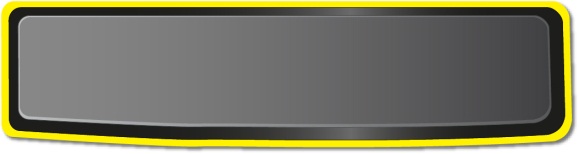 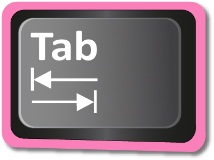 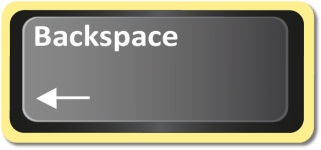 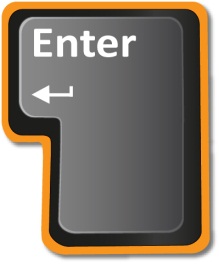 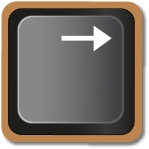 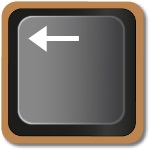 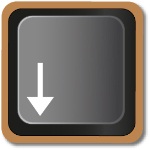 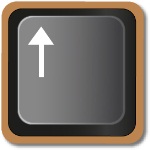 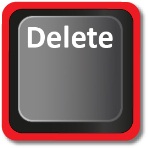 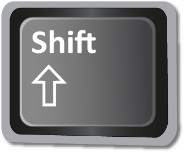 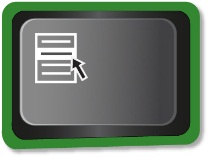 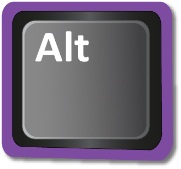 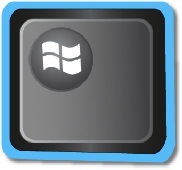 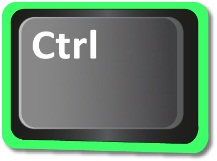 Keys with coloured borders and stickers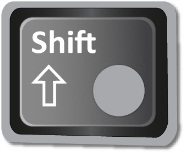 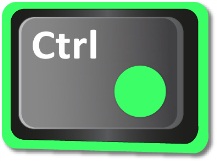 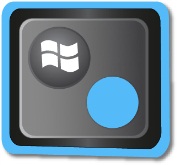 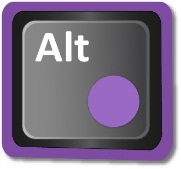 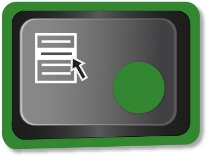 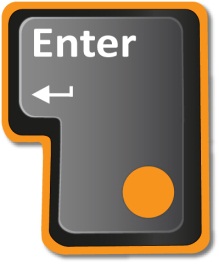 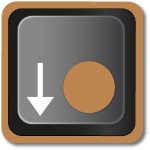 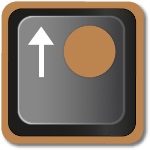 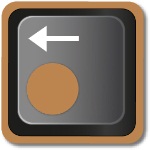 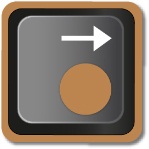 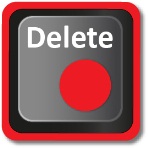 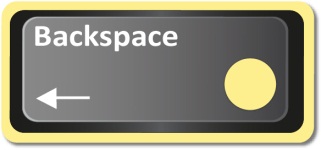 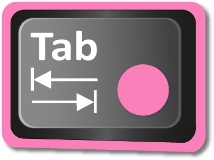 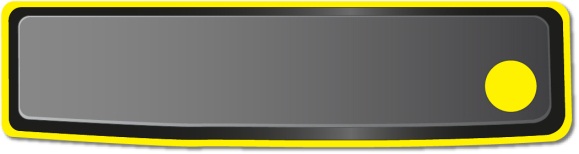 